REGULAMIN 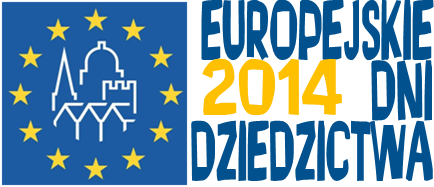 KONKURSUHISTORYCZNO-LITERACKIEGO  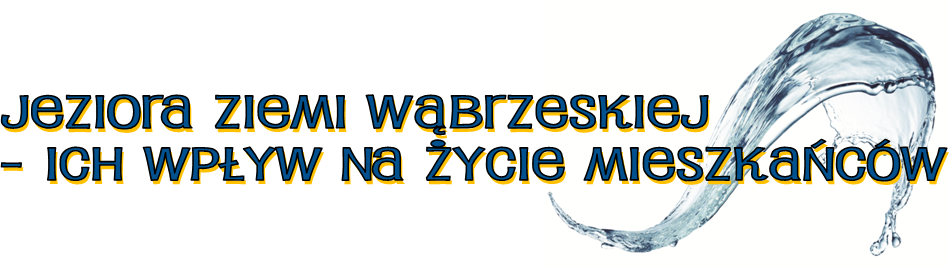 ORGANIZATORZYMiejska i Powiatowa Biblioteka Publiczna im. Witalisa Szlachcikowskiego  w Wąbrzeźnie, ul. Wolności 38, tel. 56 688 28 92, e-mail: xbiblo@poczta.onet.plGimnazjum Nr 1 w Wąbrzeźnie, ul. Wolności 11CELE KONKURSUKonkurs organizowany jest w ramach Europejskich Dni Dziedzictwa 2014Rozwijanie poczucia przynależności do własnej społeczności.Propagowanie wiedzy o historii i tradycjach naszego regionu. Promowanie rozwoju  zainteresowań historycznych i literackich.UCZESTNICY KONKURSUKonkurs skierowany jest do młodzieży szkół gimnazjalnych i ponadgimnazjalnych z Wąbrzeźna i powiatu wąbrzeskiegoZASADY KONKURSU I UCZESTNICTWAZadaniem uczestnika konkursu jest opisanie w krótkiej formie literackiej historii wybranego jeziora                      z powiatu wąbrzeskiego oraz wskazanie jego wpływu na życie mieszkańców (np. rozwój handlu, rybołówstwa, powstanie mostów, przystani, rozwój obrzędowości związanych z jeziorem, itp.).                          W pracach można wykorzystać znane legendy związane z wybranym jeziorem.Opis literacki nie może przekroczyć 2 stron formatu A4 znormalizowanego maszynopisu.Strona tytułowa powinna zawierać:imię i nazwisko autora,adres zamieszkania i telefon,nazwa szkoły,nazwisko nauczyciela lub opiekuna przygotowującego do konkursu (jeśli jest ktoś taki).Pracę konkursową należy dostarczyć do Miejskiej i Powiatowej Biblioteki Publicznej   w Wąbrzeźnie lub do biblioteki szkolnej Gimnazjum Nr 1 w Wąbrzeźnie,  do dnia 19 września 2014r.Rozstrzygnięcie konkursu i wręczenie nagród odbędzie się 22 września 2014r., o czym uczestnicy zostaną powiadomieni indywidualnie.POSTANOWIENIA KOŃCOWEPrace nadesłane na konkurs pozostaną w zbiorach Miejskiej i Powiatowej Biblioteki Publicznej                                     w Wąbrzeźnie.Nadsyłając pracę na konkurs, autor zgadza się na jej późniejsze upublicznienie przez Organizatora na jego stronie internetowej, a także na jej publikację bez uiszczania honorarium autorskiego.Biorąc udział w konkursie, uczestnik akceptuje jego regulamin.Organizator zastrzega sobie prawo do zmiany terminów w niniejszym regulaminie, jeżeli będą tego wymagały okoliczności obiektywne.